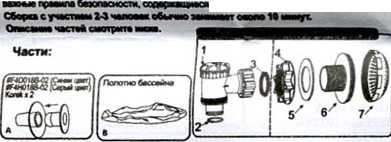 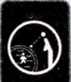 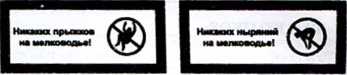 Благодарим Вас за покупку бассейна Bestway4 Чтобы получить максимум удовольствия от бассейна и безопасно его использовать, пожалуйста. выполняйте все инструкции с ДВД-диска, прилагаемого а комплекте к бассейну (Исключая модель 244см х 66см 18' х 26*; 305см х76см /10" х ЭОГ; 366см х 76см /12* х 30"; 366см я 91см /12* х 36*). и соблюдайте а инструкции пользователя.За дополнительной информацией можно затянуть в раздел ЧАсто задаваем» гк вопросов.Эскизы приводятся баз собтжууания точного масштаба.ПРЕДУПРЕЖДЕНИЕПролита руководство и следуйте инструкциям по технике безопасности, сборке изделия, его ремонту, использованию иИспользовоею бассейне предполагает совпадение инструкций по безопасности, приведенных в руководстве.Безопасность ваших детей полностью зависит от вас) Дети до 5 лет подвергаются наибольшему риску Позаботьтесь о том. чтобы ив было несчастных случаев.Дети и люси с отмененными возможностями должны постонаю находиться под тщатвпыым набпадемюм взрослых. Намачайтв как минимум одного человека ответственным за безопасностъ. Если в бассейне купается несколько детей, следите за ними внимательнее Учите своих детей плавать. Ответственность за безопасность детей леюгт на вас) Набольшему риску подвергаются дети младые пяти лет. Поммгте о возможности несчастного случая) Будьте готовы к действиям. Без присмотра дети находятся в опасности.В цепях безопасности не устанавливайте бассейн на терраса или балконе.Лучше всего устанавливать бассейн там. где из него легко сливать воду, не вызывая при этом наеоднвютя.Не разрешайте детям входить а бассейн и плавать в нем. если за ними не присматривает нюгто из вэросгаа. и дети не надвли плееателыые средства.Не догусквйте а беседы детей без спасательного жилета, если они не умеют хорошо плавать и не привыкли «нахождению в воде.Перед тем кж войти в бессазм. проверьте температуру воды, побрызгав водой не ияю. руш и нога.Ни при капа обстоятельствах нельм прыгать и нырять в бассейн, это может привести к серьезным травмам или смерти. Вокруг бассейн магам бегать, играть и умещаться другими видами активной деятельности.Собирать бассейн и уствнвегвметь дополнительное оборудоеа» мо должны только взрослые.Не используйте для надувания бассейна компрессор. Используйте ручной или нежной насос.Перед испогаэоеаммм убедитесь, что все надуете детали надуты должным образом и на ма отсутствуют складки. При необходимости надуйте их дополмстегаиаБассейн необяодимо наполнять водой под слабым даогагеюм. чтобы избежать излишнего напряжения полотна бассейна. Besiway не несет ответствен есть за поереждегая бассейна, возникшие по при вею его наполнения из нашим водовозки. ( Смотри ЧАВО)Не ходите, не стойте, не сидите, не перегибайтесь и не прикладывайте к верхнему кольцу иэбытонюе давление, это может привести к сложению бассейн и затоплению участка, травмам и материальному ущербуНе садитесь, не наклоняйтесь, не садитесь верхом, и не прилагайте давление на надувное верхнее кольцо. Это может привести к разрушению бассейна и разливу воды, что может, в свою очередь, привести к травмам и (или) нанести материалы»* ущерб.Не оставляла игрушки • бассейне или рядом с ним. когда за бассейном гакто не сладит.Не купайтесь одни.Не пользуйтесь бассейном в состоянии алкогольного опьянения, приняв лекарства или наркотики.Дерните химикаты по уходы за бассейном и дооогаытегаиое оборудовав едали от детей.Никогда не добавляйте химикаты в воду, когда в бассейне кто-то есть. Консультируйтесь со специагастом по продаже товаров для бессейчое по поводу правильного применен химикатов.I Всегда поддерживайте '—слоту воды в бассейнеВоду в бассейне надо регулярно проверять, чтобы обеспечить оптимальные i воды (PH) и содержания хлора е течение всего сезона, и сделать использование бассете приятным и | безопаснымI Домашних животных лучше держать подальше от бассейна, чтобы они не могли его поломать.I Окружит о бассейн забором, и следите за тем. чтобы калитка была бы постоянно закрыта Закрывайте бассейн сверху, когда им никто не пользуется. Если бассейн накрыт покрышкой, то через нее невозможно никого увидеть. Полностью | снимайте покрышку с бассейне, когда им кто-то пользуется.Следует установить работающий электронный датчик, который будет извещать' о том. что к бассейну кто-то подошел.|Одоа«о ни при каких обстоятельствах все эти меры не долюш заменять мепосредствечмого набладения взрослых за детьми. Не оставляйте лестницу в бассейне, когда им никто не пользуется Не забывайте еылиаатъ воду из бассейна и складывать его на храмы мо. когда им нигто не пользуется и зимойДля бассейнов Bestway применяйте только дополнительное оборудование фирмы BestwayУхаживайте за своим бассейном, чтобы лродгвгтъ срок его безопасной службы. (Смотри раздел «Обслуживание бассейна*).. Не вывочайте насос, когда бассейном кто-то пользуется.я вследствие разговора по телефону.Все оборудование следует регулярно осматривать, чтобы своевременно обнаружил, износ, коррозию, поломан** части или другие опасности, которые могут при «выть травмы.Не забывайте после кулачде наносить защиту от солнце.Несоблюдение зпа инструкций может привести к материальному ущербу, травмам или смерти, в особенности детей. Несоблюдение инструкций по обслуживанию может привести к получению серьезных травм, в особенности детьми.БЕЗОПАСНОСТЬИзучив необходимые приемы спасания, особенно спасания детей.Спасательное оборудована должно находиться рядом с бассейном, а небладмощие за бассейном взрослые должны полностью уметь им пользоваться.| В состав спасетаганого оборудована должны входить такие предметы, как (список ими не ограемюватсл) одобрений службой спасания на водах спасатаганый крут с прмеизачмой веревкой, и крепкий, прочный спасательный шест длиной неменее 366см (17).Выпишите на аидое место номере служб спасания, включая телефоны:Пожарной охрены (Френде 18)•ПолмдеСкорой поыощи (Франция 15)Горючей линии скорой помощи при отравлениях ‘Полный домашни адресПри использованы бассейна держите беспроводной телефон в водозащитном исполнении рядом с бассейном.При несчастном случае:Немедленно выгоните всех детей из воды;Позвоните в службу скорой помощи и следуйте их советам и инструкциямПереоденьте ребенка в сухую одеждуСледите и реагируйте! При кабладеим за детьми будьте начеку и всегда находитесь рядом, как маяно скорее научите детей плавать.Все системы фильтрации соответствуют стандарту установки NF С15-100. гласящему, что любое зпектрооборудоеыви. резмещвквюе ближе 3.5 метров от бассейне, должно быть легко доступным и использовать налряжывм 128. Любое эпектрооборудоааию с напряжением 220В должно быть уделено от бассейне на расстояние не мвмве 3.5 миров. Перед внесении любых иэмаиегай в систему фильтрации всегда юнсугатнруйтесъ с фоюаофлвгамДОиммяв1сяВНИМАТЕЛЬНО ОЗНАКОМЬТЕСЬ С РУКОВОДСТВО* И СОХРАНИТЕ ЕГО ДЛЯ ПОСЛЕДУЮЩЕГО ИСПОЛЬЗОВАНИЯПодготовкаПРИМЕЧАНИЕ: Бассейн необходимо устаиажгаеать на полностью ровной и гориэоктагамой поверхности Не устанавливайте бассейн на накло***хх поверхностях и склонах.Ознакомьтесь в муниципалитете с действующими правилами, касающимися установки заборов, ограждемы. освещения и соблюдения безопасности. Убедитесь в том. что вы выполнили все правилаАккуратно выньте бассейн и принадлежности из коробки. Если в комплекте с бассейном идет лестница, для ее оборки потребуетеял или крестовая отвертка, или регулируемый гаечный ключ (а комлект поставки не входит)Со всех сторон бассейна не должно быть никаких предметов на ресстоямы как минимум 122см (4). для того чтобы ребенок не мог с их помощью забраться в бассейн. Не устакаагыеайте бассейн прямо под линиями передач и под деревьями. Убедитесь в том. что по участку ме проходят подтекаем трубы, силовые лимы и любые кабали.Очень важно устанавливать бассейн на твердой, ровной почве. Если беосейн установлен на неровном грунте, это может вызвать разрушение бассейна и разгме воды, что может, в свою очередь, стать пркеееюй травм и (ига) нанести материальный ущерб. Установка бессайма на неровном грунте аннуллирует гарантию и сервисное обслуживание.Не спвдует подсыптъ песок для создаем ровной площадки. В случае необходимости следует подкопать эемгаое нужных местах.Не устанавливайте бвссейн на подъездных дорожках, площадках с твердым покрытием, дереве» юм настиле, греет ига асфальте Почва должна быть достаточю твердой, чтобы противостоять давлению воды. Грязь, пеоок. мягкий грунт ига гудрон для установки бассейна не подход ят.Площадка должна быть счищена от любых предметов и мусора, камней и веток.ПРИМЕЧАНИЕ: Трава ига другая растительность под бассейном погибнет и качнет гнить, стае причиной дурного запаха, поэтому мы рекомендуем удалить траву с площадки перед установкой бассейна. Избегайте установки бассейна в местах, где растут агрессивные сорняки, потому что они смогут прорасти ехать подстилку и даже через малою стент бассейне.После того как бассейн будет развернут на подстилке на месте его установки, рекомендуется оставить его под согавчными лучами примерно на час ига даже богаше. чтобы при установке бассейн был более эпаститаым.Если е комплекте имеется насос, его надо устанавливать только после полной сбор» бассейна. Не забудьте расположить входной и выходной патрубки по направлению к наружному истоемку питаем.ПРИМЕЧАНИЕ: Если вы приобрели фильтрующий насос, то на него гаюетсл отдельная инструкция. Она находится • соответствующей коробкеПри отдельной покупке лестницы для бассейна, убедитесь в том. что она нужного размераРегулярно проверяйте правильность установки лесттцы в бассейне.ПРИМЕЧАНИЕ: Пользуйтесь лестницей только для того, чтобы входгтъ и выходить из бассейнаСборкаПРИМЕЧАНИЕ: Важно собрать бассейн в указанном нижа порядке.Если в комплект бассейна входит подстилка, аккуратно расстелите ее а выбранном места. Бассейн должен находится недалеко от розетт порошчого тока на 220-240 В. защипанной устройством защитного отключения (УЗО)Расстелите бассет и убедитесь, что он расстегаи правильной стороной вверю Оставьте его примерно на час под прямыми лучами солнца, для того чтобы он был более эластичным при сборке.Разверните бассета таким обрезом, чтобы сливной клапан находился родом с там местом, куда вы платаруетв сливать воду, а клапана насоса быта обраща» в сторону розетт с УЗО.ВНИМАНИЕ: Не перетаскивайте волоком бассейн по зампе. он моадгг порваться об острые предметы Компания Bestway Inftatabtes не прюыиает на себя отвествеиностъ за лоаравдетая бассейна по причине неправильного обращения ига несоблюдения настоящей имструпде.ПРИМЕЧАНИЕ: Димце (основание) бессеЛи должно быть правильно уложено (оно должно быть плоским и без морщин). Для бассейнов размером 549см х 122см (18’х 48"). 549см х 132см (18* х 52*) смотрите на следующей стрвтацв инструкцию по установке соединитеганого клапана.Вставьте с внутренней стороны голубую закрывающую пробку е отверстие в стенке бассейне.Надуйте верхнее кольцо бассейна аоздушныы насосом (в комплект не включается) Проверьте, чтобы после надувания гфодохретатвлымй клапан был надежно зафыт.ВНИМАНИЕ: Не пользуйтесь воздухом высокого давления, ме перекачивайте верхнее кольцо Оно должно спела поддаваться на прикосновение рухм.ПРИМЕЧАНИЕ: При высокой температуре воздух, расширяясь, может вызвать повреждения. Оставьте ему немного места для расширения. За допопттальной ««формацией можно затгаутъ а раздал ЧАсто задаопемыт ВопросовУбедитесь в том,что сливной клапан надежно закрыт.Налейте немного воды в бассейн так, чтобы она покрывала дно на 3-5 сантиметров. Когда воде налита, аккуратно расправьте складки дна. Начинайте с центра бассейна и дмгайтега к краям по часовой стрелке.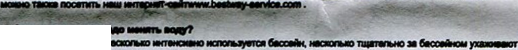 —Исключая модель 549см х 122см (18* х 481*40019601Исключая модель 549см х 122см (18* х 481еёЕИсключая модель 457см х 122см (15*х 481гFТолько для моделей 457ст х 122ст (15* х 481 .